Линия для производство щебняLink: Галерея       Получить цены и поддержки Kefid линия для производства щебня включает в себя вибрационный питатель, щековая дробилка, роторная дробилка, конусная дробилка, грохот, конвейеры, центральный блок управления и т.д. Расчетная производительность 50-500 т/ч. Свяжитесь с нашим менеджером продажи онлайн или отправите email до david@kefidinc.com.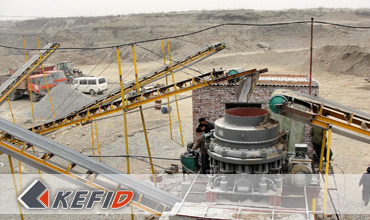 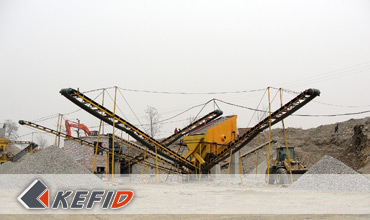 Главные особенностиДанная линия имеет высокую автоматизацию, эффективности производства, низкие расходы, большая производительность, высокие выгоды, кубовидная форма. Выбор и конфигурация оборудования зависит от размера готовых материалов и применения камня. Мы предлагаем полный комплекс услуг, чтобы предлагаем клинтам самую рациональную и экономичную линия производства.ПримененияДля того чтобы удовлетворять разные требования клиентов, Мы можем укомплектовать конусную дробилку и оборудование пылеудаления. Этот комплекс может использоваться для дробления камня-известняков, гранитов, базальтов, гальки у реки, и соответствовать нуждам в сферах гидро-электричества, стройматериалов, автомагистрали и инфраструктуры города.Проект1. вибрационный питатель + щековая дробилка + Hp конусная дробилка + VSI дробилка + выбирационный грохот
2. вибрационный питатель + щековая дробилка + CS конусная дробилка + VSI дробилка + выбирационный грохот
3. вибрационный питатель + щековая дробилка + HC конусная дробилка + выбирационный грохот
4. вибрационный питатель + щековая дробилка + CS конусная дробилка + выбирационный грохот
5. вибрационный питатель + щековая дробилка + роторная дробилка   + выбирационный грохотНаша группа продажКонтакты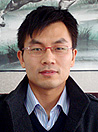 Kevin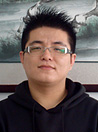 Johnny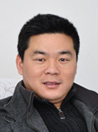 PeterShanghaiTel: +86-21-50458961Fax: +86-21-50458962E-mail: sales@kefidinc.comTel: + 86-371-67999255Fax: +86-371-67998980E-mail: david@kefidinc.comПродукцияГалереяМобильная дробилкана гусеничном ходуМобильная щековая дробилкаМобильная роторная дробилкаМобильная конусная дробилкаVSI мобильная дробилкаСтационарная дробилкащековая дробилкароторная дробилкаконусная дробилкаударная дробилкапроизводственная линияЛиния для производство щебняЛиния для производство пескамельницаVM вертикальная мельницаMTW трапецеидальная мельницаHGM мельница микропорошкаЕвропейская молотковая дробилкатрапецеидальная мельницаМельница высокого давленияшаровая мельницаМельница RaymondГрохот & Пескомойкавибрационный грохотСпиральная пескомойкаколесная пескомойкаПитатель & конвейерВибрационный питательленточный конвейерCrushingMobile Crushing PlantStationary Crushing PlantJaw CrusherImpact CrusherCone CrusherVSI CrusherAggregate Production LineGrinding MillVertical Grinding MillMTW Series Trapezoid MillMicro Powder MillTrapezium MillHigh Pressure MillRaymond MillBall MillEuropean Hammer MillScreening & WashingVibrating ScreenSand Washing MachineFeeding & ConveyingVibrating FeederBelt ConveyorDelivery of ProductsTechnologyWorkshopClients Visit and ExhibitonCorporate Culture